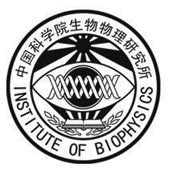 中国科学院生物物理研究所生物成像中心合作研究服务用户申请书中国科学院生物物理研究所生物成像中心二〇一五年制填写说明各项内容均请认真填写，其中带＊项为必填项；表达要明确、严谨，字迹要清晰易辨。各栏中空间不够时，请自行加页。本申请书一式二份申请书请寄：陈永圣            Email: chenys72@126.com更多的信息，仪器介绍和样品制备信息等，请登录生物成像中心网站：http://cbi.ibp.ac.cn科学研究平台生物成像中心二〇一五年制申请日期：  年   月   日课题基本情况 （*为必填项）                            用户信息（*为必填项）课题详情信息（*为必填项）课题审查意见编号收到日期评审结果课题名称*经费来源*（可复选） 国家自然科学基金（面上/重点/重大）863       973  部门重大/重点项目地区支持项目      百人计划    企业其它合作研究方式* 1. 基于成像中心现有方法学研究项目开展的合作研究服务 透射电镜相位衬度增强技术  连续超薄切片扫描电镜成像方法研究      基于高真空光学冷台的光电关联成像方法研究  聚焦离子束法制备冷冻含水切片 低温透射电镜高分辨率成像用支持膜的研发 新型生物电镜染色剂的开发与研制 快速冷冻替代 包埋前免疫标记        	                合作研究方式*2. 创新型合作研究服务（简述课题需要开展的创新型技术需求）是否取得初步结果*是，请简述：是否取得初步结果*否。课题组长姓名*课题组长姓名*职称/职务*职称/职务*研究方向*研究方向*工作单位*工作单位*通讯地址通讯地址邮编邮编联系电话*联系电话*Email*Email*电镜相关技术经验电镜相关技术经验课题参与成员 (如有，以下*为必填项目）课题参与成员 (如有，以下*为必填项目）课题参与成员 (如有，以下*为必填项目）课题参与成员 (如有，以下*为必填项目）课题参与成员 (如有，以下*为必填项目）课题参与成员 (如有，以下*为必填项目）课题参与成员 (如有，以下*为必填项目）课题参与成员 (如有，以下*为必填项目）姓名*职称/职务职称/职务工作单位*联系方式*（手机/E-mail）联系方式*（手机/E-mail）工作分工，是否有电镜相关工作经验工作分工，是否有电镜相关工作经验1、课题研究背景*（简述研究目的、研究意义、重要性；本合作拟解决的关键科学问题；课题的重点和难点等）1、课题研究背景*（简述研究目的、研究意义、重要性；本合作拟解决的关键科学问题；课题的重点和难点等）2、课题进展阶段*（简述课题进展程度，取得的前期实验结果最好附相应图片）2、课题进展阶段*（简述课题进展程度，取得的前期实验结果最好附相应图片）3、研究计划方案*（简述研究内容；研究方法及步骤；希望使用的电镜技术种类）3、研究计划方案*（简述研究内容；研究方法及步骤；希望使用的电镜技术种类）4、预期达到的目标和成果*4、预期达到的目标和成果*5、期望的实验周期* （需要紧急处理的请列明原因）5、期望的实验周期* （需要紧急处理的请列明原因）6、其它要求6、其它要求研究成果公开和保密说明*公开       保密       其它专家咨询委员会评审意见：管理小组组长（签章）                                            年    月    日